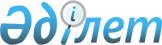 Қазақстан Республикасы Қарулы Күштерiнiң, басқа да әскерлерi мен әскери құралымдарының әскери қызметшiлерiне арналған нысанды киiм-кешек пен оларды кию құқығын пайдаланатын мемлекеттiк органдар мен ұйымдар қызметкерлерi, лауазымды адамдары мен жұмыскерлерi үшiн нысанды киiм дайындау мәселелерi жөнiндегi ведомствоаралық жұмыс тобын құру туралы
					
			Күшін жойған
			
			
		
					Қазақстан Республикасы Премьер-Министрінің өкімі. 2002 жылғы 29 желтоқсан N 206-ө. Күші жойылды - ҚР Үкіметінің 2007.05.31. N 442 қаулысымен.

      Қазақстан Республикасы Қарулы Күштерiнiң, басқа да әскерлерi мен әскери құралымдарының әскери қызметшiлерiне арналған нысанды киiм-кешек пен оларды кию құқығын пайдаланатын мемлекеттiк органдар мен ұйымдар қызметкерлерi, лауазымды адамдары мен жұмыскерлерiне нысанды киiм дайындау үшiн отандық өндiрушiлердiң өнiмiн пайдалану жөнiнде ұсыныстар әзiрлеу мақсатында: 

      1. Мынадай құрамда ведомствоаралық жұмыс тобы құрылсын: 

Құсайынов                - Қазақстан Республикасының Индустрия 

Әбiлғазы Қалиакбарұлы      және сауда вице-министрi, жетекшi Власов                   - Қазақстан Республикасының Iшкi iстер 

Николай Афанасьевич        вице-министрi, жетекшiнiң орынбасары жұмыс тобының мүшелері: 

Айтуаров                 - Қазақстан Республикасы Индустрия және 

Болат Жүсiпұлы             сауда министрлiгiнiң Стандарттау, 

                           метрология және сертификаттау жөнiндегi 

                           комитетi төрағасының орынбасары Бодорин                  - Қазақстан Республикасының Ұлттық 

Юрий Владимирович          қауiпсiздiк комитетi бiрiншi басқармасы 

                           бастығының орынбасары (келiсiм бойынша) Дүйсембин                - Қазақстан Республикасы Әдiлет 

Исхан Исләмұлы             министрлiгiнiң Қылмыстық-атқару жүйесi 

                           комитетi төрағасының орынбасары Жүсiпбеков               - Қазақстан Республикасының Қаржы 

Қуанышбек Арғынғазыұлы     полициясы агенттiгi қаржы-шаруашылық 

                           басқармасының бастығы Несонова                 - Қазақстан Республикасы Индустрия және 

Татьяна Сергеевна          сауда министрлiгiнiң Индустриалдық 

                           саясат департаментi тұтыну тауарлары 

                           басқармасы бастығының орынбасары 

 

  Лисовский                - "Қазақстан темiр жолы" ұлттық 

Александр Петрович         компаниясы" ЖАҚ Техникалық 

                           департаментінің стандарттау, метрология 

                           және сертификаттау басқармасы 

                           метрология бөлiмiнiң бастығы 

                           (келiсiм бойынша) Медетбеков               - Қазақстан Республикасының Кедендiк 

Уәлихан Жұматұлы           бақылау агенттiгi Қаржы-шаруашылық 

                           басқармасы мемлекеттiк сатып алуды 

                           материалдық-техникалық қамтамасыз ету 

                           бөлiмiнiң бастығы Поплавков                - Қазақстан Республикасының Төтенше 

Владимир Петрович          жағдайлар жөнiндегi агенттiгi 

                           Мемлекеттiк өртке қарсы қызмет 

                           бастығының орынбасары Собецкая                 - Қазақстан Республикасы Бас 

Ольга Даниловна            прокуратурасының материалдық-техникалық 

                           қамтамасыз ету басқармасы бухгалтерлiк 

                           есеп және есеп беру бөлiмiнiң 

                           бас маманы (келiсiм бойынша) Сорокин                  - Қазақстан Республикасы Президентiнiң 

Владислав Владимирович     Күзет қызметi Төртiншi департаментiнiң 

                           бiрiншi басқармасы бiрiншi бөлiмiнiң 

                           аға офицерi (келiсiм бойынша) Оразалинов               - Қазақстан Республикасы Iшкi iстер 

Марат Зайтуллаұлы          министрлiгiнiң Тыл департаментi 

                           бастығының орынбасары Фролов                   - Қазақстан Республикасы Республикалық 

Павел Михайлович           ұланы Тыл, техника және қару-жарақ 

                           басқармасы бастығының орынбасары - тыл 

                           бөлiмiнiң бастығы (келiсiм бойынша) Худова                   - Қазақстан Республикасы Жеңiл өнеркәсiп 

Любовь Николаевна          кәсiпорындары қауымдастығының атқарушы 

                           директоры (келiсiм бойынша) 

      2. Жұмыс тобы 2003 жылғы 1 маусымға дейiнгi мерзiмде Қазақстан Республикасының Yкiметiне отандық өндiрушiлер өнiмдерiнiң тұтынушылық ерекшелiктерiне қойылатын талаптарды белгiлеу, оларды өндiрудi, сатып алуды және олардан Қазақстан Республикасы Қарулы Күштерiнiң, басқа да әскерлерi мен әскери құралымдарының әскери қызметшiлерiне арналған нысанды киiм-кешек пен оларды кию құқығын пайдаланатын мемлекеттiк органдар мен ұйымдар қызметкерлерi, лауазымды адамдары мен жұмыскерлерiне нысанды киiм дайындау мүмкiндiгiн айқындау, сондай-ақ iшкi рынокты қорғаудың тарифтiк емес шаралары жөнiнде тұжырымдар мен ұсыныстар берсiн. 

      3. Жұмыс тобының жетекшiсiне мемлекеттiк органдар мен ұйымдардың қажетті мамандарын оның жұмысына қатысуға тарту құқығы берiлсiн.        Премьер-Министр 
					© 2012. Қазақстан Республикасы Әділет министрлігінің «Қазақстан Республикасының Заңнама және құқықтық ақпарат институты» ШЖҚ РМК
				